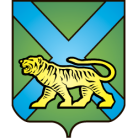 ТЕРРИТОРИАЛЬНАЯ ИЗБИРАТЕЛЬНАЯ КОМИССИЯ
ГОРОДА УССУРИЙСКАРЕШЕНИЕг. УссурийскО возложении полномочий окружныхизбирательных комиссий одномандатныхизбирательных округов с № 1 по 26 на территориальную избирательную комиссиюгорода Уссурийска при подготовке и проведениивыборов депутатов Думы Уссурийского городского округа, назначенных на 8 сентября 2019 годаВ целях осуществления подготовки и проведения выборов депутатов Думы Уссурийского городского округа, назначенных на 8 сентября 2019 года, частью 7 статьи  23 Избирательного кодекса Приморского края, с учетом  решения Избирательной комиссии Приморского края от 26 августа 2008 года № 386/69 «О возложении полномочий избирательной комиссии Уссурийского городского округа на территориальную избирательную комиссию города Уссурийска», которым на территориальную комиссию города Уссурийска возложены полномочия избирательной комиссии Уссурийского городского округа,  территориальная избирательная комиссия города Уссурийска РЕШИЛА:Возложить полномочия окружных избирательных комиссий одномандатных избирательных округов с № 1 по № 26 на территориальную избирательную комиссию города Уссурийска.Разместить настоящее решение на официальном сайте администрации Уссурийского городского округа в разделе «Территориальная избирательная комиссия города Уссурийска» в информационно-телекоммуникационной сети «Интернет».Председатель комиссии                                                                          О.М. Михайлова Секретарь комиссии		    			                                Н.М. Божко13 июня 2019 года                     № 156/1051